Филиал муниципального автономного общеобразовательного учреждения «Прииртышская средняя общеобразовательная школа» - «Полуяновская средняя общеобразовательная школа»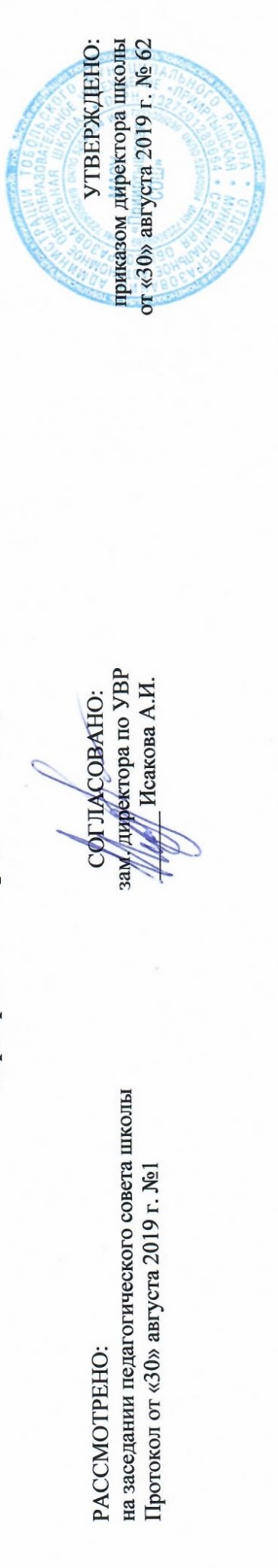 РАБОЧАЯ ПРОГРАММА по обществознанию для 6 классана 2019-2020 учебный годПланирование составлено в соответствии 	ФГОС ООО	Составитель программы: Старикова Ирина Дмитриевна,учитель истории высшей квалификационной категориид. Полуянова2019 годПЛАНИРУЕМЫЕ РЕЗУЛЬТАТЫ ОСВОЕНИЯ УЧЕБНОГО ПРЕДМЕТА «ОБЩЕСТВОЗНАНИЕ»Предметные результаты освоения курса обществознания на уровне основного общего образования предполагают1) формирование у обучающихся личностных представлений об основах российской гражданской идентичности, патриотизма, гражданственности, социальной ответственности, правового самосознания, толерантности, приверженности ценностям, закрепленным в Конституции Российской Федерации;2) понимание основных принципов жизни общества, основ современных научных теорий общественного развития;3) приобретение теоретических знаний и опыта применения полученных знаний, и умений для определения собственной активной позиции в общественной жизни, для решения типичных задач в области социальных отношений, адекватных возрасту обучающихся, межличностных отношений, включая отношения между людьми различных национальностей и вероисповеданий, возрастов и социальных групп;4) формирование основ правосознания для соотнесения собственного поведения и поступков других людей с нравственными ценностями и нормами поведения, установленными законодательством Российской Федерации, убежденности в необходимости защищать правопорядок правовыми способами и средствами, умений реализовывать основные социальные роли в пределах своей дееспособности;5) освоение приемов работы с социально значимой информацией, ее осмысление; развитие способностей обучающихся делать необходимые выводы и давать обоснованные оценки социальным событиям и процессам;6) развитие социального кругозора и формирование познавательного интереса к изучению общественных дисциплин.             В результате изучения обществознания                                                                                                                                                                                                                               ученик научится: использовать знания о биологическом и социальном в человеке для характеристики его природы;характеризовать основные возрастные периоды жизни человека, особенности подросткового возраста;в модельных и реальных ситуациях выделять сущностные характеристики и основные виды деятельности людей, объяснять роль мотивов в деятельности       человека;характеризовать и иллюстрировать конкретными примерами группы потребностей человека;приводить примеры основных видов деятельности человека;выполнять несложные практические задания по анализу ситуаций, связанных с различными способами разрешения межличностных конфликтов; выражать собственное отношение к различным способам разрешения межличностных конфликтов. раскрывать роль социальных норм как регуляторов общественной жизни и поведения человека;различать отдельные виды социальных норм;характеризовать основные нормы морали;оценивать роль образования в современном обществе;различать уровни общего образования в России;описывать социальную структуру в обществах разного типа, характеризовать основные социальные общности и группы;объяснять взаимодействие социальных общностей и групп. ученик  получит  возможность  научиться: 	выполнять несложные практические задания, основанные на ситуациях, связанных с деятельностью человека;оценивать роль деятельности в жизни человека и общества;оценивать последствия удовлетворения мнимых потребностей, на примерах показывать опасность удовлетворения мнимых потребностей,        угрожающих здоровью;использовать элементы причинно-следственного анализа при характеристике межличностных конфликтов;моделировать возможные последствия позитивного и негативного воздействия группы на человека, делать выводы; использовать элементы причинно- следственного анализа для понимания влияния моральных устоев на развитие общества и человека;оценивать социальную значимость здорового образа жизни раскрывать понятия «равенство» и «социальная справедливость» с позиций историзма;осознавать значение гражданской активности и патриотической позиции в укреплении нашего государства.СОДЕРЖАНИЕ УЧЕБНОГО ПРЕДМЕТА «ОБЩЕСТВОЗНАНИЕ»ОбществознаниеГлава I.  Человек в социальном измерении (12 часов). Человек. Школа. Человек – личность. Человек познаёт мир. Человек и его деятельность. Потребности человека. На пути к жизненному успеху. Глава II.  Человек среди людей (10 часов).  Семья.  Межличностные отношения. Человек в группе. Общение. Конфликты в межличностных отношениях.Глава III.  Нравственные основы жизни (7 часов). Человек славен добрыми делами. Будь смелым. Человек и человечность.Итоговые занятия  (3 часа)                                                                                                                                                                                                                                                                                 III. III. Тематическое планирование№п/пРазделы, темыКоличество часов№п/пРазделы, темыРабочая программаСодержание курса обществознания.11 Человек в социальном измерении.12Загадка человекаОтрочество — особая пора жизниОбразование и самообразование.Одноклассники, сверстники, друзья.Человек – личность.Человек познаёт мир.Человек и его деятельность.Человек и его деятельность.Потребности человека.Потребности человека.На пути к жизненному успеху. Обобщающий урок по теме «Человек в социальном измерении».Обобщение и систематизация знаний за 1 полугодие2Человек среди людей (часов).  12Семья и семейные отношения.Семья и семейные отношения.Семейное хозяйство.Межличностные отношения.Межличностные отношения.Человек в группе.Человек в группе.Общение.Общение.Конфликты в межличностных отношениях.Конфликты в межличностных отношениях.Обобщающий урок по теме «Человек среди людей»3 Нравственные основы жизни.  5Человек славен добрыми делами.Будь смелым.Будь смелым.Человек и человечность.Человек и человечность.Итоговые занятия  3Обобшение и систематизация знаний по предмету «История» 6 классаОбобшение и систематизация знаний за курс 6 класса Обобшение и систематизация знаний Итого за 1 четверть8Итого за 2 четверть8Итого за 3 четверть10Итого за 4 четверть8Итого:34